Anreise und Abreise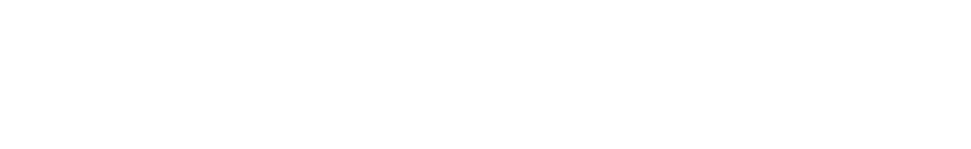 Lieber Gast, folgende Regelungen haben wir für Sie getroffen, damit Ihre Anreise sowie Ihre Abreise problemlos erfolgen kann.Ihre Anreise:Wenn Sie mit Ihrem PKW anreisen, nutzen Sie bitte nur die für Ihre Unterkunft ausgewiesene Parkfläche. Beachten Sie bei öffentlichen Parkplätzen die Stellzeiten.Gehen Sie bitte sorgsam mit den Ihnen überlassenen Schlüsseln um. Bei Verlust tragen Sie die Kosten zum Austausch der Schließanlagen.Bitte prüfen Sie direkt nach Ihrer Ankunft die von Ihnen gemietete Unterkunft auf Mängel. Wenn Sie Mängel feststellen, so sind diese spätestens innerhalb von 24 Stunden nach Ihrer Anreise mitzuteilen, damit wir uns darum kümmern können.
Unsere Nummer / Nummer der Hausverwaltung  ______________________Benutzte und nasse Handtücher hängen Sie bitte immer auf.Ziehen Sie bitte Ihre Straßenschuhe vor dem Betreten Ihrer Unterkunft aus.WICHTIG: Bitte achten Sie während Ihres Aufenthaltes unbedingt auf die Mülltrennung. Dafür stehen folgende Behälter hinter Ihrer Unterkunft bereit:

_________________________________________

_________________________________________

_________________________________________Ihre Abreise:Sprechen Sie Ihre Abreise bitte mit uns bezüglich der Kautionsrückzahlung und Schlüsselübergabe frühzeitig ab.Ihre Abreise ist bis _____Uhr eingeplant.  Eine spätere Abreise ist nur nach Absprache möglich.Bitte schalten Sie bei Ihrer Abreise alle Elektrogeräte aus, die Sie genutzt haben.Räumen Sie benutztes Geschirr, Besteck, Töpfe, Pfannen etc. bitte ordentlich und gespült wieder in die Schränke. Der Geschirrspüler ist leer zu räumen.Entfernen Sie bitte alles aus dem Kühlschrank / aus der Gefriertruhe. Stellen Sie anschließend den Kühlschrank / die Gefriertruhe aus und öffnen Sie die Türen der Geräte.Benutzte und nasse Handtücher hängen Sie bitte immer auf.Türen und Fenster bitte unbedingt schließen.Bitte achten Sie darauf, dass Sie nichts in der Unterkunft vergessen haben.
Achten Sie bitte besonders auf Ladekabel, Hygieneartikel im Bad und Lebensmittel in der Küche.